                        Term 3 Home Reading Log for Week #2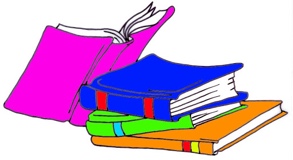 Name: _______________________________________		Type of book (Circle One):  Book Title: ____________________________________		Fiction / Non-FictionAuthor: ______________________________________Would you recommend this book to a friend or classmate? Why or why not? Please give some specific details about what you liked or disliked about your reading experience this week. DatePages___ to ___Share one connection, one question and one inference (thought or opinion) about what you read each dayExample:14/4/20Pg 1 - 25When Malala wishes for a magic pencil, it reminded me of when I wanted to be able to travel through time so that I could experience different time periods and see history in the making. I was wondering if many of the TV shows in Pakistan are produced there or if they watch a lot of “western” television shows. I liked the way Malala came to realize that a regular pencil can be magic too since there is power in our words. 